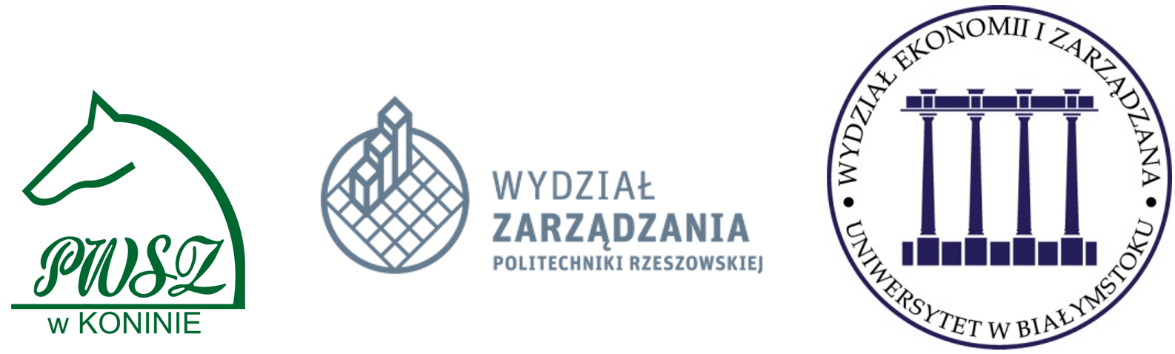 KARTA ZGŁOSZENIAIII Ogólnopolska Konferencja NaukowaWSPÓŁCZESNE WYZWANIA FINANSÓW I RACHUNKOWOŚCI…………………………………podpisUzupełnioną i podpisaną kartę zgłoszenia należy przesłać w formie elektronicznej (skan) na adres konferencja.fir@konin.edu.pl – w terminie do dnia 28 lutego 2018 r.Imię i nazwisko ……………………………………………………………………………………………………………………………………Imię i nazwisko ……………………………………………………………………………………………………………………………………Imię i nazwisko ……………………………………………………………………………………………………………………………………Imię i nazwisko ……………………………………………………………………………………………………………………………………Stopień naukowy / tytuł ……………………………………………………………………………………………………………………Stopień naukowy / tytuł ……………………………………………………………………………………………………………………Stopień naukowy / tytuł ……………………………………………………………………………………………………………………Stopień naukowy / tytuł ……………………………………………………………………………………………………………………Instytucja / miejsce zatrudnienia …………………………………………………………………………………………………Instytucja / miejsce zatrudnienia …………………………………………………………………………………………………Instytucja / miejsce zatrudnienia …………………………………………………………………………………………………Instytucja / miejsce zatrudnienia ……………………………………………………………………………………………………………………………………………………………………………………………………………………………………………………………………………………………………………………………………………………………………………………………………………………………………………………………………………………………………………………………………………………………………………………………………………………………………………………………………………………………………………………………………………………………………………Adres do korespondencji ……………………………………………………………………………………………………………………Adres do korespondencji ……………………………………………………………………………………………………………………Adres do korespondencji ……………………………………………………………………………………………………………………Adres do korespondencji ………………………………………………………………………………………………………………………………………………………………………………………………………………………………………………………………………………………………………………………………………………………………………………………………………………………………………………………………………………………………………………………………………………………………………………………………………………………………………………………………………………………………………………………………………………………………………………………………Telefon ……………………………………………Telefon ……………………………………………E-mail …………………………………………………………………………E-mail …………………………………………………………………………Zgłaszam uczestnictwo w Konferencji: (proszę wstawić znak X w odpowiednim miejscu)Zgłaszam uczestnictwo w Konferencji: (proszę wstawić znak X w odpowiednim miejscu)Zgłaszam uczestnictwo w Konferencji: (proszę wstawić znak X w odpowiednim miejscu)Zgłaszam uczestnictwo w Konferencji: (proszę wstawić znak X w odpowiednim miejscu) z referatem bez referatu bez referatu tylko publikacjaTytuł referatu: ………………………………………………………………………………………………………………………………………Tytuł referatu: ………………………………………………………………………………………………………………………………………Tytuł referatu: ………………………………………………………………………………………………………………………………………Tytuł referatu: …………………………………………………………………………………………………………………………………………………………………………………………………………………………………………………………………………………………………………………………………………………………………………………………………………………………………………………………………………………………………………………………………………………………………………………………………………………………………………………………………………………………………………………………………………………………………………………………………………………Rezerwacja noclegu: (proszę wstawić znak X w odpowiednim miejscu)Rezerwacja noclegu: (proszę wstawić znak X w odpowiednim miejscu)Rezerwacja noclegu: (proszę wstawić znak X w odpowiednim miejscu)Rezerwacja noclegu: (proszę wstawić znak X w odpowiednim miejscu) tak w pok. 2-osobowym tak w pok. 1-osobowym tak w pok. 1-osobowym bez rezerwacji Proszę o wystawienie faktury za udział w Konferencji: Proszę o wystawienie faktury za udział w Konferencji: Proszę o wystawienie faktury za udział w Konferencji: Proszę o wystawienie faktury za udział w Konferencji:Nazwa instytucji lub imię i nazwisko osoby: …………………………………………………………………………………Nazwa instytucji lub imię i nazwisko osoby: …………………………………………………………………………………Nazwa instytucji lub imię i nazwisko osoby: …………………………………………………………………………………Nazwa instytucji lub imię i nazwisko osoby: ……………………………………………………………………………………………………………………………………………………………………………………………………………………………………………………………………………………………………………………………………………………………………………………………………………………………………………………………………………………………………………………………………………………………………………………………………………………………………………………………………………………………………………………………………………………………Adres: ……………………………………………………………………………………………………………………………………………………Adres: ……………………………………………………………………………………………………………………………………………………Adres: ……………………………………………………………………………………………………………………………………………………Adres: ………………………………………………………………………………………………………………………………………………………………………………………………………………………………………………………………………………………………………………………………………………………………………………………………………………………………………………………………………………………………………………………………………………………………………………………………………………………………………………………………………………………………………………………………………………………………………………………………………………………………NIP: ………………………………………………………NIP: ………………………………………………………NIP: ………………………………………………………NIP: ………………………………………………………Upoważniam PWSZ w Koninie do wystawienia faktury bez podpisu odbiorcyUpoważniam PWSZ w Koninie do wystawienia faktury bez podpisu odbiorcyUpoważniam PWSZ w Koninie do wystawienia faktury bez podpisu odbiorcyUpoważniam PWSZ w Koninie do wystawienia faktury bez podpisu odbiorcy